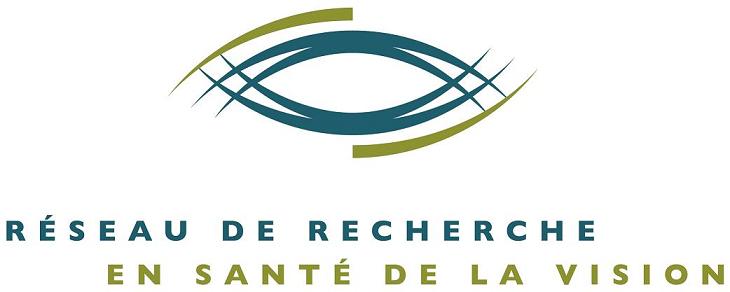 RAPPORT – PROGRAMME ÉTUDIANTREPORT – STUDENT PROGRAMRÉSEAU DE RECHERCHE EN SANTÉ DE LA VISION DU FRQSFRQS VISION HEALTH RESEARCH NETWORKEn tant que récipiendaire d’une bourse du RRSV, vous vous êtes engagé à faire suivre au secrétariat du RRSV une copie du formulaire ci-joint dûment complété à deux reprises, soit à la fin de votre stage, de votre maîtrise ou de votre doctorat et lors du renouvellement du Réseau (1er septembre 2017). Le but est de nous aider à documenter les retombées des programmes étudiant du RRSV. As a recipient of a VHRN scholarship, you agreed to send a copy of the form below duly completed to the VHRN secretariat on two occasions – first, at the end of your internship, of your master or of your PhD, and second, for the VHRN grant renewal (September 1st, 2017). The goal is to help us document the benefits of VHRN student programs.Prière de faire parvenir votre rapport complété au:Please send the completed report to:reseau.vision.hmr@ssss.gouv.qc.caPour de plus amples informations, n'hésitez pas à communiquer avec:For additional information, please contact:Secrétariat du Réseau de Recherche en Santé de la Vision du FRQSTéléphone: 514-252-3400 #1568Courriel: reseau.vision.hmr@ssss.gouv.qc.caSite internet: www.reseauvision.caRAPPORT – PROGRAMME ÉTUDIANTREPORT – STUDENT PROGRAMRÉSEAU DE RECHERCHE EN SANTÉ DE LA VISION DU FRQSFRQS VISION HEALTH RESEARCH NETWORK*Ajoutez le nombre de pages nécessaires / Add the required number of pages.Nom de l'étudiant /Student’s name: 				Date d'octroi de la bourse / Award grant date: 			 Bourse reçue / Scholarship awarded: 	☐ 	Bourse de stage de recherche / Initiation to vision student research award		Session/Semester :☐ 	Bourse de performance / Performance award	Depuis votre stage, maîtrise ou doctorat en vision, avez-vous poursuivi vos études?Since your vision internship, master or PhD did you continue your studies? 	☐Oui/Yes  ☐Non/NoVeuillez détailler (Programmes, universités, dates de début et de complétion): Please detail (Programs, Universities, start and completion dates):Depuis votre stage, maîtrise ou doctorat en vision, avez-vous continué dans le domaine de la vision ?Since your vision internship, master or PhD did you continue in the vision field?  ☐Oui/Yes  ☐Non/NoVeuillez expliquer/ Please detail: 						Avez-vous obtenu d’autres bourses/prix ? /Did you receive other scholarships/awards? ☐Oui/Yes  ☐Non/No Si oui, lesquelles (listez le nom de l’organisme, le programme et le montant)?If yes, which ones (List funding organization(s), program(s) and amount(s))?Dans le cadre du projet pour lequel vous avez été financé, avez-vous participé à une présentation scientifique dans le cadre d’une une conférence provinciale, nationale ou international (orale ou par affiche)?  As part of the project for which you have been funded, did you participate to a scientific presentation at a provincial, national or international conference (oral or poster presentation)?☐Oui/Yes  ☐Non/No Si oui, références(s) complète(s):If yes, complete reference(s):Dans le cadre du projet pour lequel vous avez été financé, avez-vous participé à une publication (auteur, co-auteur)?  As part of the project for which you have been funded, did you contribute to a publication (author, co-author)?☐Oui/Yes  ☐Non/No Si oui, références(s) complète(s):If yes, complete reference(s):Lors de votre stage, maîtrise ou PhD financé par le RRSV, avez-vous, par votre formation spécialisée, apporté une expertise au laboratoire d’accueil?During your internship, master or PhD funded by the VHRN, did you bring an expertise to your laboratory through your specialized training?	☐ Oui/Yes  ☐ Non/No 	Veuillez expliquer / Please detail: Êtes-vous maintenant sur le marché du travail? / Are you currently working?	☐ Oui/Yes  ☐ Non/No Si oui, dans quel milieu travaillez-vous? / If yes, in which field do you work?  	☐ Académique / Academic ☐ Publique / Public ☐ Industrie / Industry ☐ Autre / Other : _________________Dans quelle province/pays? / In which province/country?	Quel type de poste occupez-vous? / What is your position? Y a-t-il d’autres success stories dont vous souhaitez nous faire part quant à votre cheminement professionnel?	Are there any other success stories that you would like to share with us regarding your professional path?